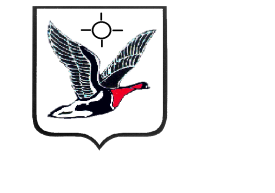 КОНТРОЛЬНО-СЧЕТНАЯ ПАЛАТА ТАЙМЫРСКОГО ДОЛГАНО-НЕНЕЦКОГО МУНИЦИПАЛЬНОГО РАЙОНА                                                 СТАНДАРТВНЕШНЕГО МУНИЦИПАЛЬНОГО ФИНАНСОВОГО КОНТРОЛЯ          СФК  2 «ПРОВЕДЕНИЕ ЭКСПЕРТНО - АНАЛИТИЧЕСКОГО                                            МЕРОПРИЯТИЯ»  (утверждено Решением коллегии Контрольно-Счетной палаты Таймырского Долгано-Ненецкого муниципального района от «30» сентября 2013 года № 14, в редакции  изменений, утвержденных Решениями коллегии Контрольно-Счетной палаты Таймырского Долгано-Ненецкого муниципального района от 19.11.2018 № 14, от «11» февраля 2020 года № 3, от 02 декабря 2020 года № 24)2013 годСОДЕРЖАНИЕ1. Общие положения……………………………………………………………..…3  2. Общая характеристика экспертно - аналитического мероприятия……….3-43. Организация экспертно - аналитического мероприятия……………………4-6 4. Подготовка к проведению экспертно-аналитического мероприятия……..6-9    5. Проведение экспертно-аналитического мероприятия и оформление       результатов……………………………………………………………………9-11 Приложение  № 1  Образец оформления  запроса Контрольно-Счетной палаты о предоставлении информации ………………………………………………....12 Приложение № 2 Образец оформления программы проведения эксперт -                                 аналитического мероприятия…………………………………………………....13 Приложение № 3 Образец оформления   плана проведения эксперт -                                 аналитического мероприятия……………………………………………………14 Приложение № 4 Образец оформления уведомления   …………………… ……15  Приложение № 5 Образец оформления   заключения эксперт -                                 аналитического мероприятия……………………………………………………15 Приложение № 6   Образец оформления уведомления о проведен                                экспертно-аналитического мероприятия ........................................................16-17 Приложение №  7    Образец оформления  заключения о результатах экспертно -аналитического мероприятия…………………………………………………18-19 Приложение № 8 Образец оформления сопроводительного письма                                 по заключению о результатах экспертно – аналитического мероприятия……..20 Приложение № 9    Образец оформления   информационного письма по заключению о результатах экспертно – аналитического мероприятия……21-22Общие положения1.1. Стандарт  внешнего     муниципального  финансового      контроля «Проведение     экспертно-аналитического     мероприятия»     (далее   –  Стандарт)  разработан  с  учетом  положений  Регламента Контрольно - Счетной палаты Таймырского Долгано-Ненецкого муниципального района  (далее – Регламент), утвержденного  решением Коллегии  Контрольно-Счетная палаты Таймырского Долгано-Ненецкого муниципального района от 29 декабря 2012 года № 1. 1.2. Стандарт разработан на основе стандарта финансового контроля СФК  102 «Проведение  экспертно-аналитического  мероприятия» (утвержден Коллегией Счетной палаты Российской Федерации, протокол от 16.07.2010 № 36К (717), СФК 2 «Проведение экспертно-аналитического мероприятия» (утвержден приказом Счетной палаты Красноярского края от 29  февраля 2010 года № 10). 1.3. Целью  Стандарта  является  установление  общих  правил  и  процедур  проведения Контрольно-Счетной палатой Таймырского Долгано-Ненецкого муниципального района (далее – Контрольно-Счетная палата) экспертно-аналитических мероприятий. 1.4. Задачами Стандарта являются: - определение содержания, принципов и процедур проведения экспертно-аналитического мероприятия; -  установление     общих    требований    к   организации,    подготовке    к проведению,      проведению       и    оформлению        результатов     экспертно-аналитического мероприятия. 2. Общая характеристика экспертно-аналитического мероприятия2.1. Экспертно-аналитическое  мероприятие  представляет   собой  организационную  форму  осуществления   экспертно-аналитической  деятельности Контрольно - Счетной палаты, посредством которой обеспечивается реализация задач,   функций   и   полномочий   Контрольно - Счетной палаты  в   сфере   муниципального финансового контроля.          2.2. Предметом  экспертно-аналитического мероприятия являются организация и  функционирование  бюджетной  системы, организация бюджетного  процесса  Таймырского Долгано-Ненецкого муниципального района (далее – муниципального района),  формирование  и  использование  бюджетных средств  муниципального района,   а  также законодательное  регулирование  и  деятельность  в  сфере  экономики и финансов, в том числе влияющие на формирование и исполнение районного бюджета и бюджетов поселений, муниципальное      имущество и имущество,   используемое     при   реализации  переданных государственных полномочий. 2.3. Объектами  экспертно-аналитического мероприятия  являются  органы местного самоуправления и муниципальные органы, муниципальные учреждения    и муниципальные предприятия муниципального района,  а  также  иные  организации,  если  они  используют  имущество, находящееся в муниципальной собственности.2.4. Экспертно-аналитическое мероприятие должно быть основано на:   объективности – осуществляться    с  использованием   обоснованных  фактических     документальных      данных,    полученных     в   установленном  законодательством     порядке,   и   обеспечивать     полную    и   достоверную  информацию по предмету мероприятия;   системности – представлять  собой  комплекс  экспертно-аналитических  действий,   взаимоувязанных    по  срокам,   охвату   вопросов,  анализируемым показателям, приемам и методам;   результативности – организация   мероприятия    должна    обеспечивать возможность  подготовки  выводов,  предложений  и  рекомендаций  по  предмету  мероприятия.2.5. В зависимости от участия в проведении экспертно-аналитического мероприятия других контрольно-счетных органов (далее – стороны) применяется следующая классификация экспертно-аналитического мероприятия:- параллельное экспертно-аналитическое мероприятие – мероприятие, проводимое по взаимному соглашению двух или более сторон; проводится каждой из сторон самостоятельно по согласованным вопросам и срокам проведения с последующем обменом результатами проведенной работы;- совместное экспертно-аналитическое мероприятие – мероприятие, проводимое Контрольно-Счетной палатой совместно с другими контрольно-счетными органами по теме, предложенной стороной-инициатором, по общей программе и в согласованные сроки; при необходимости для проведения совместного экспертно-аналитического мероприятия формируются группы проверяющих, состоящие из представителей сторон. 3. Организация экспертно-аналитического мероприятия3.1. Экспертно-аналитическое  мероприятие проводится на основании плана работы Контрольно-Счетной палаты на текущий год. 3.2. Экспертно-аналитическое мероприятие проводится на основе  информации   и   материалов,    получаемых     по   запросам,    и (или)   при  необходимости непосредственно по месту расположения объектов экспертно-аналитического мероприятия в соответствии с программой проведения данного мероприятия.          3.3. Организация  экспертно-аналитического  мероприятия  включает  три  этапа, каждый из которых характеризуется выполнением определенных задач:           -  подготовка к проведению экспертно-аналитического мероприятия;           -  проведение экспертно-аналитического мероприятия;           -  оформление результатов экспертно-аналитического мероприятия.            На   этапе   подготовки   к  проведению  экспертно-аналитического мероприятия проводится:          - оформление  распоряжения  Председателя  Контрольно-Счетной  палаты;            - подготовка, согласование и утверждение программы проведения  экспертно-аналитического мероприятия;            - разработка    и   утверждение    плана  проведения   мероприятия;          - оформление уведомления о проведении мероприятия;          - оформление запросов  о  предоставлении информации.              Сроки  начала  экспертно-аналитического  мероприятия  устанавливаются распоряжением Председателя Контрольно-Счетной палаты.            На этапе проведения  экспертно-аналитического мероприятия осуществляется  сбор и исследование  фактических  данных  и  информации  по  предмету    экспертно-аналитического  мероприятия  в  соответствии  с его программой.            На  этапе оформления  результатов  экспертно-аналитического  мероприятия осуществляется подготовка заключения о результатах экспертно-аналитического     мероприятия,  а  также, при необходимости, проектов информационных писем Контрольно-Счетной палаты.           Продолжительность проведения каждого из указанных этапов зависит от особенностей предмета экспертно-аналитического мероприятия.  3.4. Общую      организацию экспертно-аналитического мероприятия осуществляет руководитель экспертно-аналитического мероприятия - начальник экспертно-аналитического отдела или иное должностное лицо Контрольно-Счетной палаты, назначенное Председателем.Для непосредственного проведения экспертно-аналитического мероприятия формируется рабочая группа, руководителем которой является руководитель экспертно-аналитического мероприятия. 3.5. К участию в экспертно-аналитическом  мероприятии  могут  привлекаться при необходимости на договорной основе экспертные и иные организации, отдельные эксперты и специалисты (далее  - внешние эксперты) в порядке, установленном статьями 5, 14 Регламента Контрольно-Счетной палаты.            Привлечение внешних экспертов осуществляется посредством:           -выполнения внешним экспертом конкретного вида и определенного объема  работ  на  основе  заключенного  с  ним  муниципального  контракта  или  договора возмездного оказания услуг;            -включения внешних экспертов в состав  исполнителей экспертно-аналитического  мероприятия  для  выполнения  отдельных  заданий,  проведения  экспертиз и подготовки экспертных заключений.  3.6. В ходе подготовки к проведению и проведения экспертно-аналитического мероприятия формируется рабочая документация мероприятия, к которой  относятся документы (их копии) и иные материалы, получаемые от объектов   экспертно-аналитического    мероприятия,    органов местного самоуправления,  организаций  и  учреждений,  а  также  документы  (справки,  расчеты, аналитические    записки   и  т. д.), подготовленные    должностными     лицами Контрольно-Счетной  палаты  самостоятельно  на  основе  собранных  фактических  данных  и  информации.           Сформированная рабочая документация  включается в дело экспертно-аналитического мероприятия и  систематизируется в нем в  порядке, отражающем     последовательность осуществления процедур подготовки к проведению и проведения мероприятия.     4. Подготовка к проведению экспертно-аналитического мероприятия         4.1. Подготовка   к   проведению   экспертно-аналитического   мероприятия включает осуществление следующих действий:           - оформление  распоряжения  Председателя  Контрольно-Счетной  палаты;            - подготовка, согласование и утверждение программы проведения  экспертно-аналитического мероприятия;            - разработка    и   утверждение    плана  проведения   мероприятия;          - оформление уведомления о проведении мероприятия;          - оформление запросов  о  предоставлении информации.                       4.2. Изучение предмета и объектов экспертно-аналитического мероприятия    проводится  на  основе полученной информации и собранных материалов.           Информация    по  предмету  экспертно-аналитического  мероприятия  при необходимости  может  быть  получена  путем  направления  в  установленном порядке    в   адрес    руководителей     объектов    экспертно-аналитического мероприятия,  других государственных органов и органов местного самоуправления,  организаций  и  учреждений запросов Контрольно-Счетной палаты о предоставлении информации.            Форма  запроса  Контрольно-Счетной  палаты  о предоставлении информации приведена в приложении № 1.4.2.1. В случае представления в адрес Контрольно-Счетной палаты недостоверной информации, непредставления информации или представления ее в неполном объеме в ходе проведения экспертно-аналитического мероприятия составляется Акт по факту создания препятствий должностным лицам Контрольно-Счетной палаты в проведении мероприятия. Образец указанного акта приведен в приложениях к стандарту СФК 1 «Общие правила проведения контрольного мероприятия». Данный акт также составляется в случаях отказа должностных лиц объекта экспертного-аналитического мероприятия в допуске должностных лиц Контрольно-Счетной палаты, участвующих в проведении экспертно-аналитического мероприятия, на объект экспертно-аналитического мероприятия (если программой предусмотрено выход (выезд) на места расположения объектов).Производство по делам об административных правонарушениях осуществляется в порядке, предусмотренном стандартом СОД 3 «Порядок действий должностных лиц Контрольно-Счетной палаты Таймырского Долгано-Ненецкого муниципального района при выявлении административных правонарушений».4.3. По  результатам    изучения    предмета    и   объектов   экспертно-аналитического   мероприятия    определяются   цели   и   вопросы   мероприятия,  методы его проведения, а также объем необходимых аналитических процедур.       Формулировки     целей    должны    четко   указывать,   решению     каких исследуемых    проблем    или   их  составных    частей  будет   способствовать проведение данного экспертно-аналитического мероприятия. По  каждой  цели  экспертно-аналитического  мероприятия  определяется перечень  вопросов,  которые  необходимо  изучить  и  проанализировать  в  ходе проведения   мероприятия.   Формулировки   и   содержание   вопросов   должны  выражать   действия,  которые  необходимо  выполнить  для  достижения  целей мероприятия.    Вопросы должны быть существенными и важными для достижения целей мероприятия.  4.4. По  результатам    изучения    предмета   и   объектов    экспертно-аналитического    мероприятия    разрабатывается     программа     проведения экспертно-аналитического       мероприятия,     которая    должна    содержать следующие данные:           основание проведения мероприятия;           предмет и перечень объектов мероприятия;           цели и вопросы мероприятия;           сроки начала и окончания проведения мероприятия; состав ответственных исполнителей мероприятия и сроки представления заключения на рассмотрение Коллегии Контрольно - Счетной палаты.           4.5. Программа    проведения    экспертно-аналитического мероприятия утверждается Председателем Контрольно-Счетной палаты. Форма  программы  проведения  экспертно-аналитического  мероприятия приведена в приложении № 2.           4.6. В процессе проведения экспертно-аналитического мероприятия в его программу  могут быть внесены изменения, утверждаемые  Председателем Контрольно-Счетной палаты.           4.7. После    утверждения      программы       проведения      экспертно-аналитического  мероприятия  осуществляется  подготовка  плана  проведения  экспертно-аналитического мероприятия.           План  проведения  экспертно-аналитического мероприятия содержит   распределение   конкретных   заданий   по   выполнению   программы  проведения     мероприятия     между     исполнителями  мероприятия     с  указанием    содержания    работ   (процедур)   и   сроков   их  исполнения.           План проведения  экспертно-аналитического  мероприятия  утверждается  руководителем мероприятия и доводится до сведения всех исполнителей экспертно-аналитического мероприятия. Форма плана проведения  экспертно-аналитического мероприятия приведена в приложении № 3.          4.8. В   случае   проведения     экспертно-аналитического     мероприятия, предусматривающего выезд (выход) на места расположения объектов мероприятия,    по решению руководителя экспертно-аналитического мероприятия,   ответственного   за  организацию экспертно-аналитического мероприятия, руководителям  объектов мероприятия направляются  соответствующие      уведомления     о  проведении     экспертно-аналитического мероприятия на данных объектах. В  уведомлении  указываются  наименование  мероприятия,  основание  для  его   проведения, сроки проведения мероприятия на объекте, состав исполнителей  мероприятия  и  предлагается  создать  необходимые  условия  для  проведения экспертно-аналитического мероприятия.            К уведомлению могут прилагаться:           - копия утвержденной программы  проведения  экспертно-аналитического мероприятия (или выписка из программы);            - перечень  документов,  которые  должностные  лица   объекта  мероприятия должны  подготовить  для  представления  лицам,  участвующим  в  проведении  мероприятия;            -  перечень   вопросов,   на   которые   должны   ответить   должностные   лица объекта мероприятия до начала проведения мероприятия на данном объекте;            -  специально     разработанные      для    данного    мероприятия      формы,  необходимые для систематизации представляемой информации (по необходимости). Форма уведомления приведена в приложении № 4. 5. Проведение экспертно-аналитического мероприятия и оформление его результатов5.1. Экспертно-аналитическое  мероприятие проводится  на основе утвержденной     программы  проведения    экспертно-аналитического мероприятия в соответствии с распоряжением Председателя Контрольно-Счетной палаты о проведении экспертно-аналитического мероприятия.                                              5.2. В  ходе   проведения экспертно-аналитического  мероприятия в соответствии    с   планом   проведения    мероприятия осуществляется исследование фактических данных и информации по предмету экспертно-аналитического   мероприятия,  для формирования доказательств в соответствии с целями экспертно-аналитического мероприятия. 5.3. Доказательства представляют собой достаточные фактические данные и достоверную информацию, которые подтверждают наличие выявленных нарушений и недостатков, а также обосновывают выводы и предложения (рекомендации) по результатам экспертно-аналитического мероприятия.Доказательства могут быть получены путем выполнения следующих процедур:инспектирование – проверка записей, документов или материальных активов; исследование – изучение финансовых и экономических показателей деятельности проверяемого объекта;расчет (пересчет) – проверка точности арифметических расчетов в первичных документах, либо выполнение проверяющими самостоятельных расчетов;наблюдение – отслеживание процесса или процедуры, выполняемой другими лицами;интервью –  способ получения информации, при котором интервьюер (руководитель экспертно-аналитического мероприятия, член рабочей группы) задает своим собеседникам вопросы  и получает от них ответы;опрос – способ выяснения мнения группы лиц по тем или иным вопросам;анкетирование –  метод получения информации по заранее составленному плану, отраженному в вопросах анкеты;анализ и оценка полученной информации.Доказательства, полученные в ходе проведения опроса и анкетирования фиксируются в актах, анкетах, опросных листах и т.д. и являются документальными доказательствами; результаты обработки и анализа данных, содержащихся в анкетах и опросных листах, относятся к аналитическим доказательствам.          5.4. При   подготовке   выводов    и   предложений     (рекомендаций)    по результатам  экспертно-аналитического  мероприятия  используются  результаты  работы    внешних    экспертов,    привлеченных     к   участию    в  экспертно-аналитическом     мероприятии,    которые    представляются    ими    в  формах, установленных в соответствующем договоре или муниципальном контракте на оказание   услуг  для  муниципальных нужд.   Результаты   работы   внешних  экспертов фиксируются в акте приемки работ (оказанных услуг).           5.5. По   результатам   экспертно-аналитического   мероприятия   в   целом оформляется      заключение      о    результатах      экспертно-аналитического мероприятия, которое должно содержать:           - исходные     данные    о   мероприятии     (основание    для    проведения мероприятия,    цель  (цели),  предмет,   объекты   мероприятия,    исследуемый  период, сроки проведения мероприятия);           - информацию  о  результатах   мероприятия,    в   которой   отражаются содержание     проведенного    исследования    в   соответствии    с  предметом мероприятия,    даются   конкретные    ответы  по   каждой   цели   мероприятия, указываются  выявленные проблемы, причины  их  существования  и  последствия;            -  выводы,  в  которых  в  обобщенной  форме  отражаются  итоговые  оценки проблем  и  вопросов,  рассмотренных  в  соответствии  с  программой    проведения мероприятия;           - предложения и рекомендации, основанные на выводах и направленные на решение исследованных проблем и вопросов.           Кроме    того,   при   необходимости     заключение     может    содержать приложения.           Форма заключения о результатах экспертно-аналитического мероприятия  приведена в приложении № 5.           5.6. При подготовке заключения о результатах экспертно-аналитического мероприятия следует руководствоваться следующими требованиями:           - информация     о   результатах   экспертно-аналитического     мероприятия должна   излагаться   в  заключении   последовательно  в  соответствии  с  целями, поставленными  в  программе  проведения  мероприятия,  и  давать  по  каждой  из  них  конкретные  ответы  с  выделением  наиболее  важных проблем и вопросов;                                              - заключение    должно    включать    информацию   и  выводы,    которые подтверждаются материалами рабочей документации мероприятия;           - выводы в заключении должны быть аргументированными;           - предложения (рекомендации) в заключении должны логически следовать из  выводов,   быть   конкретными,   сжатыми    и  простыми    по  форме   и  по содержанию,    ориентированы    на  принятие   конкретных    мер   по  решению  выявленных    проблем,   направлены    на  устранение   причин   и  последствий  недостатков в сфере предмета мероприятия, иметь четкий адресный характер;           - в заключении необходимо избегать повторений и лишних подробностей,  которые отвлекают внимание от наиболее важных его положений;           - текст заключения должен быть написан лаконично, легко читаться и быть понятным,    а  при   использовании    каких-либо   специальных    терминов    и  сокращений они должны быть объяснены.           5.7. Содержание   заключения    о   результатах   экспертно-аналитического  мероприятия должно соответствовать:            - исходной  постановке  задачи,  которая  сформулирована  в  наименовании экспертно-аналитического мероприятия в плане работы Контрольно-Счетной палаты;           - программе проведения   экспертно-аналитического  мероприятия;           - рабочей документации мероприятия.           5.8. Подготовку   заключения   о  результатах   экспертно-аналитического  мероприятия осуществляет руководитель рабочей группы, ответственный  за  проведение экспертно-аналитического мероприятия.            Заключение о результатах экспертно-аналитического мероприятия в установленном порядке вносится на рассмотрение Коллегии Контрольно-Счетной палаты, по результатам которого выносится решение. Заключение подписывается председателем Контрольно-Счетной палаты.           5.9. Одновременно      с   заключением      о    результатах    экспертно-аналитического    мероприятия    подготавливается    проект   сопроводительного письма Главе муниципального района,   в Таймырский  Совет депутатов и в объекты экспертно-аналитического мероприятия  (приложение № 6). После утверждения заключения по результатам экспертно-аналитического  мероприятия, КСП по решению коллегии размещает заключение либо информацию (отчет) об итогах мероприятия на своем официальном сайте (http://ksptmr.ru) в информационно-телекоммуникационной сети «Интернет».5.10.  По решению коллегии Контрольно-Счетной палаты одновременно      с   заключением      о    результатах    экспертно-аналитического    мероприятия    может подготавливаться информационное письмо Главе муниципального района (приложение № 7) по вопросам, требующих отдельного рассмотрения. ОБРАЗЕЦ ОФОРМЛЕНИЯ ЗАПРОСА                                                                   ПРИЛОЖЕНИЕ № 1Исполнитель.ОБРАЗЕЦ ОФОРМЛЕНИЯ  ПРОГРАММЫ                                                           ПРИЛОЖЕНИЕ № 2                                                                                            УТВЕРЖДАЮ                                                                                               Председатель                                                                                        Контрольно - Счетной палаты                                                                              Таймырского Долгано-Ненецкого                                                                                     муниципального района                                                                               _________ инициалы и фамилия                                                                                «___» _____________ 20__ г. ПРОГРАММАпроведения экспертно-аналитического мероприятия   «___________________________________________________________________».                 (наименование мероприятия в соответствии с планом работы Счетной палаты)    1. Основание проведения мероприятия: ___________________________________    2. Предмет и перечень объектов мероприятия:       ______________________________________________________________________    3. Цели и вопросы мероприятия:    3.1. Цель 1. ___________________________________________________________;    Вопросы:     3.1.1. ________________________________________________________________;    3.2. Цель 2. ___________________________________________________________;    Вопросы:    3.2.1. ________________________________________________________________;    4. Сроки начала и окончания проведения мероприятия с ________по_________.    6. Состав ответственных исполнителей:    Руководитель мероприятия: _____________________________________________    Исполнители мероприятия: _____________________________________________   _____________________________________________________________________    7. Срок представления  заключения о результатах экспертно-аналитического        мероприятия на рассмотрение Коллегии Счетной палаты – «__» ______ 20_ года.   Руководитель   экспертно-аналитического   мероприятия                                     _______________              __________________                                                                                                                                                               (личная подпись)                             (инициалы и фамилия)ОБРАЗЕЦ  ОФОРМЛЕНИЯ  УВЕДОМЛЕНИЯ                                                     ПРИЛОЖЕНИЕ № 4о проведении экспертно- аналитического мероприятия                                           КОНТРОЛЬНО-СЧЕТНАЯ ПАЛАТА 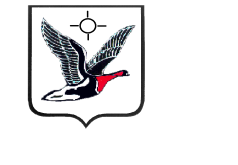 ТАЙМЫРСКОГО ДОЛГАНО-НЕНЕЦКОГО МУНИЦИПАЛЬНОГО РАЙОНАУВЕДОМЛЕНИЕ«____» _______________ 20    г.                                                                                              №  _____Должность руководителя объекта экспертно-аналитического мероприятияИНИЦИАЛЫ И ФАМИЛИЯ                                                    Уважаемый (а)  имя отчество !Контрольно - Счетная палата уведомляет Вас, что в соответствии с пунктом _____ плана  работы  Контрольно - Счетной палаты на 20__ год  в_________________________________________________________________________________                                                (наименование объекта мероприятия)  должностные лица и иные работники аппарата Контрольно - Счетной палаты ____ __________________________________________________________________________________________________________________________________________________________________________________________________                         (должности, инициалы и фамилии  должностных лиц Контрольно-Счетной палаты)будут проводит экспертно-аналитическое мероприятие «__________________________________________________________________________________________».(наименование мероприятия)Срок проведения экспертно-аналитического мероприятия   с  «__»________по  «__»_________ 20__ года.  В соответствии со статьями  4, 5 Положения о Контрольно-Счетной палате  Вам   необходимо обеспечить условия для работы должностных лиц   Контрольно-Счетной палаты и подготовить необходимые  документы материалы по прилагаемым формам и перечню вопросов.  Приложение:1.Программа проведения экспертно-аналитического мероприятия (копия или выписка) на ___ л. в 1 экз.                          2.Перечень  документов  и  вопросов  на  ____  л.  в  1  экз.  (при                        необходимости).                        3.Формы на ___ л. в 1 экз. (при необходимости). ОБРАЗЕЦ  ОФОРМЛЕНИЯ  ЗАКЛЮЧЕНИЯ                                                        ПРИЛОЖЕНИЕ № 5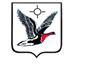 КОНТРОЛЬНО-СЧЕТНАЯ ПАЛАТА ТАЙМЫРСКОГО ДОЛГАНО-НЕНЕЦКОГО МУНИЦИПАЛЬНОГО РАЙОНА                                                                                            УТВЕРЖДАЮ                                                                                               Председатель                                                                                        Контрольно - Счетной палаты                                                                              Таймырского Долгано-Ненецкого                                                                                     муниципального района                                                                               _________ инициалы и фамилия                                                                                «___» _____________ 20__ г. ЗАКЛЮЧЕНИЕо результатах экспертно-аналитического мероприятия «_____________________________________________________________________» (наименование мероприятия в соответствии с планом работы Счетной палаты) Основание для проведения мероприятия: ________________________________  Предмет мероприятия:________________________________________________  Цель (цели) мероприятия:_____________________________________________   __________________________________________________________________  Объект (объекты) мероприятия: ________________________________________  Исследуемый период:_________________________________________________  Сроки проведения мероприятия с__________________ по ___________________  Результаты мероприятия:  1.__________________________________________________________________  Выводы:         1.____________________________________________________________________  Предложения       1.____________________________________________________________________ Приложение: 1._______________________________________________________ Руководитель  экспертно-аналитического мероприятия       ______________   ________________                                                                                    (личная подпись)             (инициалы и фамилия)ОБРАЗЕЦ ОФОРМЛЕНИЯ СОПРОВОДИТЕЛЬНОГО                                      ПРИЛОЖЕНИЕ № 6ПИСЬМА НА ЗАКЛЮЧЕНИЕ                                                                             Исполнитель.ОБРАЗЕЦ ОФОРМЛЕНИЯ                                                                                      ПРИЛОЖЕНИЕ № 7ИНФОРМАЦИОННОГО ПИСЬМА                                                                  Уважаемый (ая)  имя отчество!В  соответствии  со  статьями 4, 5 Положения о Контрольно-Счетной палате,  Контрольно - Счетной  палатой  проведено  экспертно-аналитическое мероприятие «___________________________________________________________________».                            (наименование мероприятия в соответствии с планом работы Счетной палаты на год)             В   ходе   экспертно-аналитического   мероприятия   установлено             следующее: __________________________________________________________          Коллегией       Контрольно - Счетной  палаты  (решение от «__» ________ 20__ г. №___) утверждено заключение о результатах экспертно-аналитического мероприятия.           Настоящее   письмо   направляется   в   соответствии   с   принятым           решением коллегии Контрольно - Счетной  палаты.           О результатах рассмотрения письма и заключения в течении месяца со дня  получения       указанных       документов       проинформировать     Контрольно-Счетной палату (при соответствующем решении коллегии).  Исполнитель.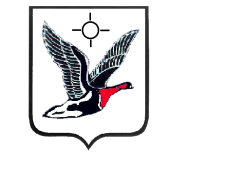 ТАЙМЫРСКИЙДОЛГАНО-НЕНЕЦКИЙМУНИЦИПАЛЬНЫЙ РАЙОНКОНТРОЛЬНО-СЧЕТНАЯ ПАЛАТА ТАЙМЫРСКОГОДОЛГАНО-НЕНЕЦКОГОМУНИЦИПАЛЬНОГО РАЙОНА647000, Красноярский крайг.  Дудинка ул. Горького, 38телефон (39191) 3-30-08факс  (39191) 3-30-16e-mail: ksptmr@rambler.ru«  _  » _______2013 г.  № _______  На №_____ от_______________                                                            ТАЙМЫРСКИЙДОЛГАНО-НЕНЕЦКИЙМУНИЦИПАЛЬНЫЙ РАЙОНКОНТРОЛЬНО-СЧЕТНАЯ ПАЛАТА ТАЙМЫРСКОГОДОЛГАНО-НЕНЕЦКОГОМУНИЦИПАЛЬНОГО РАЙОНА647000, Красноярский крайг.  Дудинка ул. Горького, 38телефон (39191) 3-30-08факс  (39191) 3-30-16e-mail: ksptmr@rambler.ru«  _  » _______2013 г.  № _______  На №_____ от_______________                                                            Должностьруководителя объекта экспертно-                                       аналитического мероприятия(органа местного самоуправления,                                     предприятия, учреждения)ИНИЦИАЛЫ И ФАМИЛИЯДолжностьруководителя объекта экспертно-                                       аналитического мероприятия(органа местного самоуправления,                                     предприятия, учреждения)ИНИЦИАЛЫ И ФАМИЛИЯО предоставлении информации Уважаемый (ая) имя отчество!    В соответствии с  пунктом ____  Плана  работы Контрольно - Счетной палаты  на    20  год   проводится  экспертно-аналитическое мероприятие    «____________________________________________________________________».                       (наименование экспертно-аналитического мероприятия)  В   соответствии   со   статьей   11   Положение о Контрольно-Счетной палате Таймырского Долгано-Ненецкого муниципального района просим в течение 10 рабочих дней  представить следующие документы (материалы, данные или информацию):         1. _______________________________________________________________.          2. _______________________________________________________________(ука            (указываются   наименования   конкретных   документов   или   формулируются   вопросы,   по                         по  которым  необходимо представить соответствующую информацию). Уважаемый (ая) имя отчество!    В соответствии с  пунктом ____  Плана  работы Контрольно - Счетной палаты  на    20  год   проводится  экспертно-аналитическое мероприятие    «____________________________________________________________________».                       (наименование экспертно-аналитического мероприятия)  В   соответствии   со   статьей   11   Положение о Контрольно-Счетной палате Таймырского Долгано-Ненецкого муниципального района просим в течение 10 рабочих дней  представить следующие документы (материалы, данные или информацию):         1. _______________________________________________________________.          2. _______________________________________________________________(ука            (указываются   наименования   конкретных   документов   или   формулируются   вопросы,   по                         по  которым  необходимо представить соответствующую информацию). Уважаемый (ая) имя отчество!    В соответствии с  пунктом ____  Плана  работы Контрольно - Счетной палаты  на    20  год   проводится  экспертно-аналитическое мероприятие    «____________________________________________________________________».                       (наименование экспертно-аналитического мероприятия)  В   соответствии   со   статьей   11   Положение о Контрольно-Счетной палате Таймырского Долгано-Ненецкого муниципального района просим в течение 10 рабочих дней  представить следующие документы (материалы, данные или информацию):         1. _______________________________________________________________.          2. _______________________________________________________________(ука            (указываются   наименования   конкретных   документов   или   формулируются   вопросы,   по                         по  которым  необходимо представить соответствующую информацию). Уважаемый (ая) имя отчество!    В соответствии с  пунктом ____  Плана  работы Контрольно - Счетной палаты  на    20  год   проводится  экспертно-аналитическое мероприятие    «____________________________________________________________________».                       (наименование экспертно-аналитического мероприятия)  В   соответствии   со   статьей   11   Положение о Контрольно-Счетной палате Таймырского Долгано-Ненецкого муниципального района просим в течение 10 рабочих дней  представить следующие документы (материалы, данные или информацию):         1. _______________________________________________________________.          2. _______________________________________________________________(ука            (указываются   наименования   конкретных   документов   или   формулируются   вопросы,   по                         по  которым  необходимо представить соответствующую информацию). Уважаемый (ая) имя отчество!    В соответствии с  пунктом ____  Плана  работы Контрольно - Счетной палаты  на    20  год   проводится  экспертно-аналитическое мероприятие    «____________________________________________________________________».                       (наименование экспертно-аналитического мероприятия)  В   соответствии   со   статьей   11   Положение о Контрольно-Счетной палате Таймырского Долгано-Ненецкого муниципального района просим в течение 10 рабочих дней  представить следующие документы (материалы, данные или информацию):         1. _______________________________________________________________.          2. _______________________________________________________________(ука            (указываются   наименования   конкретных   документов   или   формулируются   вопросы,   по                         по  которым  необходимо представить соответствующую информацию).Председатель Контрольно-Счетной палаты                     ______________                           _____________                                                                              (личная подпись)                                                       (Ф.И.О)                        Председатель Контрольно-Счетной палаты                     ______________                           _____________                                                                              (личная подпись)                                                       (Ф.И.О)                        Председатель Контрольно-Счетной палаты                     ______________                           _____________                                                                              (личная подпись)                                                       (Ф.И.О)                        Председатель Контрольно-Счетной палаты                     ______________                           _____________                                                                              (личная подпись)                                                       (Ф.И.О)                        Председатель Контрольно-Счетной палаты                     ______________                           _____________                                                                              (личная подпись)                                                       (Ф.И.О)                        Председатель Контрольно-Счетной палаты                     ______________                           _____________                                                                              (личная подпись)                                                       (Ф.И.О)                        ТАЙМЫРСКИЙДОЛГАНО-НЕНЕЦКИЙМУНИЦИПАЛЬНЫЙ РАЙОНКОНТРОЛЬНО-СЧЕТНАЯ ПАЛАТА ТАЙМЫРСКОГОДОЛГАНО-НЕНЕЦКОГОМУНИЦИПАЛЬНОГО РАЙОНА647000, Красноярский крайг.  Дудинка ул. Горького, 38телефон (39191) 3-30-08факс  (39191) 3-30-16e-mail: ksptmr@rambler.ru«  _  » _______2013 г.  № _______  На №_____ от_______________                                                                                          ГЛАВЕ         Таймырского Долгано-Ненецкого муниципального района             ИНИЦИАЛЫ и ФАМИЛИЯ                                          ГЛАВЕ         Таймырского Долгано-Ненецкого муниципального района             ИНИЦИАЛЫ и ФАМИЛИЯ            ТАЙМЫРСКИЙДОЛГАНО-НЕНЕЦКИЙМУНИЦИПАЛЬНЫЙ РАЙОНКОНТРОЛЬНО-СЧЕТНАЯ ПАЛАТА ТАЙМЫРСКОГОДОЛГАНО-НЕНЕЦКОГОМУНИЦИПАЛЬНОГО РАЙОНА647000, Красноярский крайг.  Дудинка ул. Горького, 38телефон (39191) 3-30-08факс  (39191) 3-30-16e-mail: ksptmr@rambler.ru«  _  » _______2013 г.  № _______  На №_____ от_______________                                                            О направлении заключения Уважаемый имя отчество!   Контрольно - Счетная палата  направляет заключение о результатах экспертно-аналитического мероприятия______________________________________________________________________________________________________»,                                             (наименование мероприятия в соответствии с планом работы Счетной палаты на год)  проведенного    в  соответствии      с   Годовым     планом     работы     Контрольно-Счетной палаты на 20___ год.   Заключение о результатах   экспертно-аналитического  мероприятия  утверждено коллегией  Контрольно-Счетной палаты  (решение  от «___» _______ 20__ г. №___).  Приложение:  заключение         о  результатах  экспертно-аналитического  мероприятия   на __ л. в 1 экз.  Уважаемый имя отчество!   Контрольно - Счетная палата  направляет заключение о результатах экспертно-аналитического мероприятия______________________________________________________________________________________________________»,                                             (наименование мероприятия в соответствии с планом работы Счетной палаты на год)  проведенного    в  соответствии      с   Годовым     планом     работы     Контрольно-Счетной палаты на 20___ год.   Заключение о результатах   экспертно-аналитического  мероприятия  утверждено коллегией  Контрольно-Счетной палаты  (решение  от «___» _______ 20__ г. №___).  Приложение:  заключение         о  результатах  экспертно-аналитического  мероприятия   на __ л. в 1 экз.  Уважаемый имя отчество!   Контрольно - Счетная палата  направляет заключение о результатах экспертно-аналитического мероприятия______________________________________________________________________________________________________»,                                             (наименование мероприятия в соответствии с планом работы Счетной палаты на год)  проведенного    в  соответствии      с   Годовым     планом     работы     Контрольно-Счетной палаты на 20___ год.   Заключение о результатах   экспертно-аналитического  мероприятия  утверждено коллегией  Контрольно-Счетной палаты  (решение  от «___» _______ 20__ г. №___).  Приложение:  заключение         о  результатах  экспертно-аналитического  мероприятия   на __ л. в 1 экз.  Уважаемый имя отчество!   Контрольно - Счетная палата  направляет заключение о результатах экспертно-аналитического мероприятия______________________________________________________________________________________________________»,                                             (наименование мероприятия в соответствии с планом работы Счетной палаты на год)  проведенного    в  соответствии      с   Годовым     планом     работы     Контрольно-Счетной палаты на 20___ год.   Заключение о результатах   экспертно-аналитического  мероприятия  утверждено коллегией  Контрольно-Счетной палаты  (решение  от «___» _______ 20__ г. №___).  Приложение:  заключение         о  результатах  экспертно-аналитического  мероприятия   на __ л. в 1 экз.  Уважаемый имя отчество!   Контрольно - Счетная палата  направляет заключение о результатах экспертно-аналитического мероприятия______________________________________________________________________________________________________»,                                             (наименование мероприятия в соответствии с планом работы Счетной палаты на год)  проведенного    в  соответствии      с   Годовым     планом     работы     Контрольно-Счетной палаты на 20___ год.   Заключение о результатах   экспертно-аналитического  мероприятия  утверждено коллегией  Контрольно-Счетной палаты  (решение  от «___» _______ 20__ г. №___).  Приложение:  заключение         о  результатах  экспертно-аналитического  мероприятия   на __ л. в 1 экз. Председатель Контрольно-Счетной палаты                     ______________                           _____________                                                                              (личная подпись)                                                       (Ф.И.О)                        Председатель Контрольно-Счетной палаты                     ______________                           _____________                                                                              (личная подпись)                                                       (Ф.И.О)                        Председатель Контрольно-Счетной палаты                     ______________                           _____________                                                                              (личная подпись)                                                       (Ф.И.О)                        Председатель Контрольно-Счетной палаты                     ______________                           _____________                                                                              (личная подпись)                                                       (Ф.И.О)                        Председатель Контрольно-Счетной палаты                     ______________                           _____________                                                                              (личная подпись)                                                       (Ф.И.О)                        ТАЙМЫРСКИЙДОЛГАНО-НЕНЕЦКИЙМУНИЦИПАЛЬНЫЙ РАЙОНКОНТРОЛЬНО-СЧЕТНАЯ ПАЛАТА ТАЙМЫРСКОГОДОЛГАНО-НЕНЕЦКОГОМУНИЦИПАЛЬНОГО РАЙОНА647000, Красноярский крайг.  Дудинка ул. Горького, 38телефон (39191) 3-30-08факс  (39191) 3-30-16e-mail: ksptmr@rambler.ru«  ___  » _______2013 г.  № _____  На №_____ от_______________                                                            ТАЙМЫРСКИЙДОЛГАНО-НЕНЕЦКИЙМУНИЦИПАЛЬНЫЙ РАЙОНКОНТРОЛЬНО-СЧЕТНАЯ ПАЛАТА ТАЙМЫРСКОГОДОЛГАНО-НЕНЕЦКОГОМУНИЦИПАЛЬНОГО РАЙОНА647000, Красноярский крайг.  Дудинка ул. Горького, 38телефон (39191) 3-30-08факс  (39191) 3-30-16e-mail: ksptmr@rambler.ru«  ___  » _______2013 г.  № _____  На №_____ от_______________                                                            Главе Таймырского Долгано-Ненецкогомуниципального районаИНИЦИАЛЫ и ФАМИЛИЯГлаве Таймырского Долгано-Ненецкогомуниципального районаИНИЦИАЛЫ и ФАМИЛИЯО направлении информацииПредседатель Контрольно-Счетной палаты                     ______________                           _____________                                                                              (личная подпись)                                                       (Ф.И.О)                        